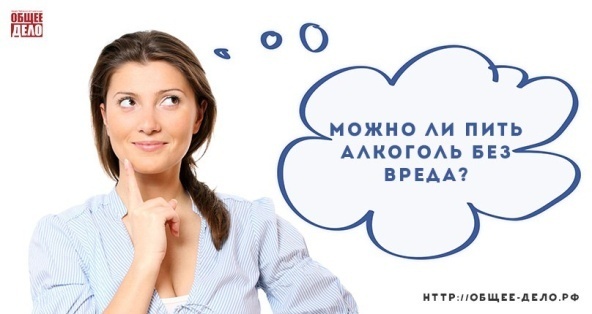 Около 90% лиц, злоупотребляющих алкоголем, приобщились к нему в возрасте до 15 лет,  а треть из них впервые попробовала его в возрасте до 10 лет.Алкоголь – сильное психотропное вещество, которое в малых количествах изменяет восприятие окружающего, заставляет человека радоваться и веселиться. Однако алкоголь в больших дозах приводит к глубокому угнетению головного мозга, серьезным нарушениям в поведении.Как алкоголь влияет на здоровье?Употребление алкоголя женщиной во время беременности представляет для плода серьезную угрозу развития так называемого «фетального алкогольного синдрома». Плацента не является препятствием для поступления алкоголя в систему кровообращения плода и воздействия его на развивающиеся органы и системы. Доказано, что алкоголь и продукты его расщепления вызывают врожденные пороки развития у плода, отставание в росте, а также микроцефалию (уменьшение размеров головы).При регулярном употреблении алкоголя страдают клетки печени, которая принимает на себя основной удар, ведь печень старается обезвредить все вещества, которые всасываются в желудке и кишечнике. Развивается ожирение печени, гепатит, цирроз, возникает угроза развития рака печени.Алкоголь ведет к нарушению функции желудка и расстройствам пищеваренияАлкоголь оказывает токсическое воздействие на:•	легкие и бронхи, способствуя развитию хронических заболеваний;•	сердечную мышцу, способствуя развитию сердечно-сосудистых заболеваний в более зрелом возрасте;•	форменные элементы крови: снижается активность лейкоцитов, играющих важную роль в защитных реакциях организма; патологически изменяется функция тромбоцитов, имеющих большое значение для свертываемости крови; замедляется движение эритроцитов, доставляющих к тканям организма кислород. Развивается хроническая тканевая кислородная недостаточность (гипоксия).Алкоголь подтачивает иммунитет, т.е. способность организма человека защищаться от инфекций. В результате неизбежны частные воспаления легких (пневмонии), гнойные болезни, другие инфекции. Алкоголь ведет к импотенции и другим сексуальным проблемам.Пиво - тоже алкогольный напиток! Его постоянное употребление приводит к развитию тех же проблем, что и в случае крепких алкогольных напитков.Какие признаки начинающегося алкоголизма?желание много выпить и опьянеть;привычка снимать напряжение при возникновении любых проблем с помощью алкоголя;привычку выпивать начинают замечать окружающие;привычка выпивать ведет к проблемам на работе и дома;человек не помнит, что с ним происходило в состоянии опьянения;человек перестает следить за собой, выглядит неопрятным, плохо питается;появляется синдром похмелья.Как избавиться от злоупотребления алкоголем?Если у Вас нет признаков алкоголизма, но Вы употребляете спиртные напитки часто, сократите количество спиртного и поводов для выпивки. Не выпускайте ситуацию из-под контроля, если Вам действительно дороги Ваши семья, работа, Ваше здоровье.Советы для тех, кто решил сократить потребление алкоголя:избегайте компаний, в которых принято много пить;контролируйте количество выпитого алкоголя;не стесняйтесь отказываться, если предлагают выпить;научитесь расслабляться другими способами: займитесь спортом или любым другим приятным делом.Если Вас серьезно беспокоят тревога и бессонница, обратитесь за советом к психотерапевту.Если Вы понимаете, что у Вас развивается алкоголизм, появились психологическая и физическая зависимость от алкоголя, признаки похмелья - обратитесь к врачу психиатру-наркологу.Задумайтесь и выберете правильный путь!